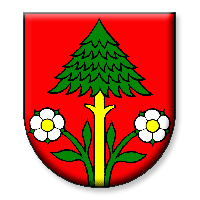  Obecné zastupiteľstvo v Istebnom v zmysle § 6 a 11 zákona SNR č. 369/1990 Zb. o obecnom zriadení v znení neskorších zmien a doplnkov a v zmysle § 8 zákona NR SR č. 596/2003 Z. z. o štátnej správe v školstve a školskej samospráve v znení neskorších zmien a doplnkov, sa uznieslo na vydaní tohto všeobecne záväzného nariadenia /ďalej len nariadenie/.NÁVRHVšeobecne záväzného nariadeniač. 3/2024o určení školských obvodovNávrh VZN 3/2024: -  vyvesený na úradnej tabuli obce  a zverejnený na internetovej adrese obce    pred rokovaním dňa:	16. 4. 2024- zvesený pred rokovaním dňa:	.......................Počet pripomienok od FO uplatnených k NÁVRHU VZN :	.........Počet pripomienok od PO uplatnených k NÁVRHU VZN :	........Tento NÁVRH VZN č. 3/2024 bol schválený dňa : .................... Obecným zastupiteľstvom v Istebnom uznesením ................ Toto VZN bolo po schválení vyvesené dňa:	...................Toto VZN bolo po schválení zvesené dňa:	...................Toto VZN nadobúda účinnosť dňa:	...................ZAPISOVATEĽ obecného zastupiteľstva : 1/ meno, priezvisko, podpis :                   	.............................OVEROVATEĽ uznesenia obecného zastupiteľstva :1/ meno, priezvisko, podpis :                   	............................... 	       2/ meno, priezvisko, podpis :                   	..............................čl. 1 – Účel a predmet Účelom tohto VZN v súlade so zákonmi č. 596/2003 Z.z. v znení neskorších predpisov o štátnej správe v školstve a školskej samospráve, podľa platných zákonov a zákona č. 416/2001 Z.z čl. 12 § 4 ods.11 o prechode niektorých pôsobností z orgánov štátnej správy na obce a vyššie územné celky je určiť školský obvod pre plnenie školskej dochádzky.čl. 2 - Školský obvodŠkolský obvod základnej školy, ktorú zriadila obec, tvorí  územie obce Istebné.Žiak plní povinnú školskú dochádzku v základnej škole v školskom obvode, v ktorom má trvalé bydlisko, ak sa zákonný zástupca žiaka nerozhodne podľa odseku 3.Žiak môže plniť povinnú školskú dochádzku v základnej škole mimo školského obvodu, v ktorom má trvalé bydlisko, so súhlasom riaditeľa základnej školy, do ktorej sa hlási. Riaditeľ základnej školy, do ktorej bol žiak prijatý, oznámi túto skutočnosť riaditeľovi základnej školy v školskom obvode, v ktorom má žiak trvalé bydlisko, ako aj zriaďovateľovi základnej školy, do ktorej bol žiak prijatý. Zriaďovateľ tejto základnej školy oznámi obci, v ktorej má žiak trvalé bydlisko, jeho prijatie do základnej školy v príslušnom školskom obvode.V prípade vyradenia základnej školy zo siete a jej následného zrušenia obec určí školský obvod základnej školy, v ktorom budú žiaci zrušenej základnej školy plniť povinnú školskú dochádzku podľa odsekov 2 a 3. Ak sa tak nestane, školský obvod základnej školy, v ktorom budú žiaci zrušenej základnej školy plniť povinnú školskú dochádzku, určí okresný úrad, odbor školstva v Žiline.čl. 3 - Určenie školského obvoduŠkolský obvod pre základnú školu, ktorej zriaďovateľom je obec Istebné, sa určuje na území obce Istebné Základná škola s materskou školou 143, 027 53 Istebné. čl. 4 - Spoločný školský obvodV zmysle § 8, ods. 6 zákona NR SR č. 596/2003 Z. z. o štátnej správe v školstve a školskej samospráve sa Obec Istebné dohodla na zriadení spoločného školského obvodu s obcou Veličná. Dohodou medzi obcou Istebné a uvedenou obcou Veličná sa určuje pre žiakov Veličná   1. - 9. ročník v Základnej škole s materskou školou Istebné 143, 027 53.Škola v obci, s ktorou má obec zriadený spoločný školský obvod a v ktorej  žiak bude plniť povinnú školskú dochádzku, je povinná z prostriedkov štátneho  rozpočtu uhradiť zákonnému zástupcovi žiaka cestovné náklady na dopravu žiaka do tejto školy a späť do miesta trvalého bydliska vo výške ceny hromadnej dopravy, ak  nezabezpečí  dopravu inak.čl. 5 – Spoločné a záverečné ustanoveniaNávrh tohto nariadenia bol vyvesený dňa 16. 4. 2024 na úradnej tabuli Obce Istebné a zverejnený na internetovej stránke Obce Istebné.Toto nariadenie bolo schválené uznesením Obecného zastupiteľstva Obce Istebné  č..../2024 zo dňa ......................Toto nariadenie bolo vyhlásené dňa........................ jeho vyvesením na úradnej tabuli Obce Istebné a nadobúda účinnosť dňa  ...............Zrušuje sa Všeobecne záväzné nariadenie Obce Istebné č. 9/2004 o určení školského obvodu základnej školy v obci Istebné.Na tomto Všeobecne záväznom nariadení sa uznieslo Obecné zastupiteľstvo v Istebnom dňa ................. a schválilo ho uznesením č. ...............Úplné znenie VZN č. 3/2024 bude prístupné na Obecnom úrade v Istebnom a na internetovej stránke obce  www.istebne.sk .										Martin Kováčik										    starosta obce